NOW SHOWING AT ECRDThe Sandlot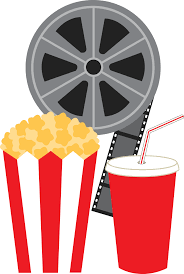 May 31st8:00 pm$1 AdmissionConcessions will be openBring your blankets and chairs!